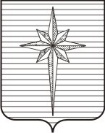 АДМИНИСТРАЦИЯ ЗАТО ЗВЁЗДНЫЙпостановление00.11.2017 											  № Об утверждении Порядка организации и проведения мероприятий с массовым пребыванием людей на территории ЗАТО Звёздный В соответствии с Федеральным законом от 06.10.2003 № 131-ФЗ «Об общих принципах организации местного самоуправления», Постановлением Правительства Пермского края от 20.06.2017 № 546-п «О мерах при проведении на территории Пермского края мероприятий с массовым пребыванием людей», пунктом 5 части 1 статьи 37 Устава городского округа ЗАТО Звёздный Пермского края, в целях координации действий по подготовке и проведению мероприятий с массовым пребыванием людей на территории ЗАТО Звёздный, повышения качества проводимых культурно-массовых, зрелищных и спортивных мероприятий, создания условий для организации досуга и массового отдыха жителей ЗАТО Звёздный,  обеспечения общественного порядка и безопасности граждан при проведении указанных мероприятий администрация ЗАТО Звёздный постановляет:	1. Утвердить прилагаемый Порядок организации и проведения мероприятий с массовым пребыванием людей на территории ЗАТО Звёздный.2. Опубликовать (обнародовать) настоящее постановление установленным порядком в информационном бюллетене ЗАТО Звёздный «Вестник Звёздного».3. Настоящее постановление вступает в силу после дня его официального опубликования.4. Контроль за исполнением постановления возложить на заместителя главы администрации ЗАТО Звёздный по социальным вопросам и развитию территории М.А. Дружинину.Глава администрации ЗАТО Звёздный             	                                А.М. ШвецовУТВЕРЖДЁН								постановлением администрации								ЗАТО Звёздный								от 00.10.2017 № Порядок  организации и проведения мероприятий с массовым пребыванием людей на территории ЗАТО Звёздный 1. Общие положения.1.1. Порядок  организации и проведения мероприятий с массовым пребыванием людей на территории ЗАТО Звёздный (далее – Порядок), определяет общие правила организации и проведения культурно-массовых, зрелищных, торгово-ярмарочных и спортивных мероприятий на территории муниципального образования городской округ ЗАТО Звёздный и является обязательными для юридических и физических лиц, индивидуальных предпринимателей, непосредственно участвующих в подготовке, проведении и участии в  указанных мероприятиях. 1.2. Под культурно-массовыми, зрелищными, торгово-ярмарочными  и спортивными мероприятиями (далее – массовыми мероприятиями) на территории ЗАТО Звёздный следует понимать групповые или массовые сборы людей в количестве 50 и более человек (далее – участники), включая несовершеннолетних, в том числе с использованием технических средств, организованные юридическими и физическими лицами, индивидуальными предпринимателями, с целью проведения концертных, развлекательных, театрально-зрелищных, экскурсионных, выставочных и иных культурно-досуговых программ, рекламных акций, спортивных соревнований, народных гуляний, профессиональных праздников и торговых ярмарок. 1.3. Массовые мероприятия могут проводиться на открытых площадках и в закрытых помещениях на территории ЗАТО Звёздный (далее – объекты) при строгом соблюдении организаторами и участниками действующих норм и правил эксплуатации зданий и сооружений, инженерных систем, театрально-концертного, спортивно-технического и иного оборудования и инвентаря, правил пожарной безопасности, общественного правопорядка. Материально-техническое обеспечение массовых мероприятий осуществляется их организаторами и участниками за счет собственных средств, а также за счет средств, собранных или переданных для проведения этих мероприятий.1.4. Для объекта, где планируется проведение массового мероприятия, должны быть подготовлены следующие документы, определяющие общий порядок подготовки и проведения мероприятия:план объекта, территории с указанием местонахождения пункта охраны общественного порядка, пунктов медицинской помощи (при наличии) и связи, средств пожаротушения и источников водозабора, стоянок служебных и личных транспортных средств, служб коммунального и бытового обслуживания, мест общего пользования;схемы организации движения зрителей, путей наполнения и эвакуации помещений (зала), передвижения транспортных средств на прилегающей территории;схема маршрутов движения и очередность эвакуации зрителей и участников мероприятия при чрезвычайных ситуациях;правила поведения зрителей на объекте;акт по установлению готовности объекта к проведению мероприятия с массовым пребыванием людей (далее - акт), подписанный руководителем объекта, представителем организатора мероприятия, членами комиссии, проводящими оперативно-технический осмотр;паспорт безопасности объекта (в случаях, предусмотренных законодательством);инструкция по эксплуатации инженерного, технологического и иного специального оборудования (в случае использования такого оборудования);инструкция о мерах пожарной безопасности (в случаях, предусмотренных законодательством);должностные инструкции работников объекта, отвечающих за безопасность  объекта.1.5. Установление готовности объекта к проведению мероприятия осуществляется по результатам его оперативно-технического осмотра комиссией.Комиссия создается организатором мероприятия не менее чем за семь дней до начала проведения мероприятия.В состав данной комиссии включаются представители собственника и администрации объекта, администрации ЗАТО Звёздный, представители органов, уполномоченных на осуществление государственного контроля (надзора).Не менее чем за сутки до начала мероприятия комиссией проводится оперативно-технический осмотр объекта, и его результаты оформляются актом по форме согласно приложению 1 к настоящему Порядку, в котором указываются выявленные нарушения и устанавливается срок для их устранения. После устранения указанных нарушений не менее чем за 3 часа до начала мероприятия, акт подписывается членами комиссии.Акт составляется на каждое мероприятие.В акте указываются наименование и дата проведения мероприятия.Подписание комиссией акта означает возможность проведения мероприятия на данном объекте.Ответственность за организацию проведения оперативно-технического осмотра объекта и принятие решения о готовности объекта к проведению мероприятия с массовым пребыванием людей несет председатель комиссии.1.6. При подготовке к проведению наиболее крупных общегородских массовых мероприятий организаторами создаются организационные комитеты на уровне администрации ЗАТО Звёздный по проведению массовых мероприятий для организации контроля и координации деятельности соответствующих учреждений и служб. Организационными комитетами разрабатываются конкретные планы подготовки и проведения массовых мероприятий, предусматривающие  безусловное соблюдение требований пожарной безопасности,  недопущение антиобщественных проявлений, медицинское обеспечение, порядок заполнения мест и эвакуацию участников мероприятия, согласованность в действиях всех служб при возникновении чрезвычайных ситуаций.1.7. Настоящий Порядок не распространяются на организацию и проведениепубличных мероприятий в рамках Федерального закона от 19.06.2004 № 54-ФЗ «О собраниях, митингах, демонстрациях, шествиях и пикетированиях»;религиозных обрядов и церемоний, урегулированных Федеральным законом от 26.09.1997 № 125-ФЗ «О свободе совести и о религиозных объединениях»;иных массовых мероприятий, порядок проведения которых регулируется  федеральным законодательством и законодательством Пермского края.2. Организация и проведение массовых мероприятий, проводимых  органами местного самоуправления ЗАТО Звёздный, учреждениями культуры, образования ЗАТО Звёздный.2.1.  По каждому запланированному массовому мероприятию, не менее чем за 20 дней до его  проведения, издается постановление администрации  ЗАТО Звёздный, которым утверждается оргкомитет по проведению массового мероприятия, программа, план подготовки и проведения массового мероприятия.Ответственность за своевременное, качественное, безопасное проведение массового мероприятия несет председатель оргкомитета. 2.2. Оргкомитет проводит необходимую работу по подготовке и проведению массового мероприятия, в том числе с привлечением муниципальных учреждений образования и культуры ЗАТО Звёздный.Для обеспечения безопасности массового мероприятия оргкомитет, не позднее, чем за 10 дней до его проведения направляет заявки (письма):в Межмуниципальный отдел МВД России по ЗАТО Звёздный, на особо важных и режимных объектах Пермского края для обеспечения охраны общественного порядка в местах проведения массового мероприятия (могут привлекаться ДНД, казаки);в СПСЧ №22  ФГКУ «Специальное управление ФПС №34 МЧС России» для обеспечения пожарной безопасности (в случае необходимости);в ГБУЗ ПК «Пермская центральная районная больница» или ГБУЗ Пермского края «Станция скорой медицинской помощи Пермского муниципального района» для готовности оперативного реагирования в случае необходимости оказания медицинской помощи;в предприятия коммунального комплекса для выполнения работ по подготовке, содержанию и приведению в порядок территории и сооружений в местах проведения массового мероприятия.3. Порядок согласования проведения массовых мероприятий,     организаторами которых  выступают юридические (за исключением органов местного самоуправления и учреждениями культуры, образования ЗАТО Звёздный) лица, индивидуальные предприниматели,   физические лица.3.1. Массовые мероприятия, инициаторами проведения которых выступают не являющиеся уполномоченными органов местного самоуправления ЗАТО Звёздный предприятия, учреждения, некоммерческие организации, фонды и иные юридические лица, индивидуальные предприниматели, физические лица, (далее – Организаторы) проводятся такими Организаторами самостоятельно в соответствии с настоящим Порядком. Привлечение к организации массовых мероприятий учреждений культуры, образования, медицины, коммунальных предприятий  может осуществляться на договорной основе.3.2. Для проведения массового мероприятия Организаторы должны в срок не позднее 20 дней до дня его проведения представить в администрацию ЗАТО Звёздный письменное заявление по установленной форме (приложение  2), в котором указываются место и время проведения массового мероприятия,  предполагаемое  количество участников, программа проведения и т.д.Заявление должно быть согласовано со следующими заинтересованными сторонами:Межмуниципальным отделом МВД России по ЗАТО Звёздный, на особо важных и режимных объектах Пермского края;ФГКУ «Специальное управление ФПС №34 МЧС России»;Управлением Роспотребнадзора по Пермскому краю (при необходимости);К заявлению в обязательном порядке прилагаются документы:для юридических лиц  уставные документы, для представителей юридических лиц, кроме того,  доверенность; для индивидуальных предпринимателей копия свидетельства о постановке на налоговый учет и копия паспорта;для физических лиц  копия паспорта или иного документа, удостоверяющего личность;план подготовки и проведения мероприятия, утвержденный организатором мероприятия;заключенный договор медицинского обслуживания мероприятия (оказания услуги) при необходимости. 3.3. В течение 10 дней поступившее заявление проходит процедуру рассмотрения и согласования в администрации ЗАТО Звёздный, в том числе:в отделе общественной безопасности (на соответствие установленной норме предельной заполняемости территории (помещения) в месте проведения массового мероприятия, предполагаемому количеству участников, предполагаемая организация дорожного движения, мероприятия по обеспечению общественного порядка и пожарной безопасности, обеспечению связи, оповещения, разработка эвакуационных мероприятий при возникновении чрезвычайной ситуации);в  отделе образования и воспитания  (форма проведения мероприятия, программа, сценарный ход, использование звукоусиливающих и световых технических средств,  целесообразность возведения сцены и других конструкций и сооружений, график репетиций,  заявка на оборудование, инвентарь, костюмы, оформление (в случае заключения договора с муниципальными учреждениями культуры, образования);в отделе архитектуры, градостроительства и коммунального хозяйства (наличие договоров по подготовке, содержанию в чистоте мест проведения массового мероприятия и прилегающей территории во время и после окончания мероприятия,  заключение договора по установке и обслуживанию необходимого количества мобильных туалетов, заключение, при необходимости,  договора на обеспечение электропитания, согласование мест размещения рекламы и презентационной продукции (баннеры, афиши, растяжки и др.);в отделе по развитию территории (организация уличной торговли и предоставление услуг в нестационарных объектах  участникам массового мероприятия).3.4. По итогам рассмотрения и согласования поступившего заявления, не позднее 10 дней до дня проведения массового мероприятия  администрация ЗАТО Звёздный издает постановление о разрешении на проведение мероприятия, либо Организатору направляется мотивированный отказ.Мотивами отказа могут быть следующие причины:цели и формы проведения массового мероприятия противоречат действующему законодательству;Организатором не соблюдены сроки подачи заявления о проведении массового мероприятия, и  (или) требования к его оформлению;в заявлении о проведении массового мероприятия установлены недостоверные или искаженные сведения;не выполнение Организатором требований настоящего Порядка; заявление не прошло согласование в отделах администрации ЗАТО Звёздный;массовое мероприятие совпадает по времени и месту с плановым массовым мероприятием органов местного самоуправления ЗАТО Звёздный, либо другим массовым мероприятием, заявление о проведении которого подано ранее.3.5. Реклама планируемого массового мероприятия, продажа билетов и другие подготовительные мероприятия допускаются только после принятия администрацией ЗАТО Звёздный постановления о разрешении на проведение массового мероприятия.3.6. Организаторы массовых мероприятий не вправе проводить их на территории ЗАТО Звёздный, если проведение этих массовых мероприятий не было организовано согласно настоящему Порядку.4. Требования, предъявляемые при проведении массовых мероприятий. 4.1. При подготовке и проведении массового мероприятия Организаторы обязаны обеспечить охрану общественного порядка, соблюдение правил пожарной безопасности и эвакуацию участников в случае возникновения чрезвычайной ситуации.Проведение фейерверков, салютов и других шоу, связанных с открытым огнем, может осуществляться только организациями и индивидуальными предпринимателями, имеющими лицензии на данный вид деятельности и соответствующее разрешение.4.2. Организаторы, обеспечивают качественное, комфортное, безопасное проведение массового мероприятия, в том числе:соблюдение согласованной программы и сценарного хода массового мероприятия;надлежащее санитарное содержание территорий и помещений во время всего проведения массового мероприятия и после его окончания;не допущение повреждения зданий и сооружений, городской инфраструктуры, мощеных и асфальтобетонных поверхностей, зеленых насаждений;наличие необходимого количества обслуживающего персонала и технических средств для безопасного проведения массового мероприятия;возможность немедленно оказать участникам необходимую медицинскую помощь;размещение на доступных для обозрения местах правил поведения участников мероприятия, указателей, планов эвакуации и инструкций о мерах пожарной безопасности, готовность средств пожаротушения;соблюдение согласованных условий торгового обслуживания участников массового мероприятия, в том числе не допущение  реализации спиртных напитков и пива в соответствии с  требованиями  Федерального закона от 22.11.1995 № 171-ФЗ «О государственном регулировании производства и оборота этилового спирта, алкогольной и спиртосодержащей продукции и об ограничении потребления (распития) алкогольной продукции», Постановления Правительства Пермского края от 10.10.2011 № 755-п «Об установлении дополнительных ограничений условий и мест розничной продажи алкогольной продукции, требований к минимальному размеру оплаченного уставного капитала (уставного фонда)».4.3. Межмуниципальному отделу МВД России по ЗАТО Звёздный, на особо важных и режимных объектах Пермского края и при наличии согласования с Организаторами массового мероприятия рекомендуется обеспечивать:привлечение необходимых сил и средств для обеспечения общественной безопасности при проведении массовых мероприятий;недопущение прохода на массовое мероприятие лиц в состоянии алкогольного или наркотического опьянения, распития спиртных напитков и пива в местах проведения массового  мероприятия и на прилегающей территории;привлечение в соответствии с законодательством к ответственности лиц, нарушающих общественный порядок.4.4. ГБУЗ Пермского края «Станция скорой медицинской помощи Пермского муниципального района» при наличии договора с Организатором рекомендуется обеспечивать дежурство экипажей скорой медицинской помощи в местах проведения массовых мероприятий.4.5. Предприятия коммунального комплекса ЗАТО Звёздный при наличии договоров с Организатором обеспечивают:подготовку мест проведения массового мероприятия и прилегающей территории (уборка снега, уборка мусора, грейдирование и т.д.);установку необходимых ограждений;установку отдельно стоящих рекламно-информационных объектов;монтаж праздничного светового оформления;предоставление, установку и обслуживание мобильных туалетов;предоставление и  установку в согласованных местах контейнеров для мусора;своевременную очистку контейнеров и урн от мусора во время проведения    массового мероприятия;очистку от мусора   территории проведения массового мероприятия   после его окончания до  10-00 часов следующего дня;обеспечение  необходимого Организатору безопасного электропитания, освещения.5. Торговое обслуживание и предоставление услуг участникам  массовых мероприятий.5.1. Организациям и индивидуальным предпринимателям во время проведения массовых мероприятий предоставляется право организовывать в согласованных местах уличную торговлю и предоставление услуг в нестационарных объектах  (лотках, киосках, палатках, автолавках, открытых мини-кафе, площадках аттракционов и т.д.),  в том числе:  мелкорозничную торговлю прохладительными напитками, мороженным,  фруктами, кулинарными изделиями, сувенирами, атрибутикой и т.п., и другими продовольственными и непродовольственными товарами, оказывать услуги общественного питания, аттракционы,  прочие услуги. 5.2. При осуществлении уличной торговли и оказании услуг в нестационарных объектах участникам массового мероприятия  организации и индивидуальные предприниматели обязаны: соблюдать действующее законодательство, регламентирующее правила торговли и оказания услуг; не допускать  реализацию спиртных напитков и пива; не допускать продажу любых напитков в стеклянной таре;предусмотреть праздничное, нарядное оформление нестационарных объектов  уличной торговли и оказания  услуг  и обслуживающего персонала;постоянно следить за санитарным состоянием нестационарного объекта уличной торговли и оказания услуг, обеспечить наличие у каждого нестационарного объекта уличной торговли и оказания  услуг не менее двух урн для сбора мусора;в случае предоставления услуг различных аттракционов обеспечить их безопасную эксплуатацию, в том числе постоянное присутствие обслуживающего персонала.6. Правила поведения участников массовых мероприятий.6.1. Участники массовых мероприятий обязаны:соблюдать установленные место и время проведения массового мероприятия;соблюдать общественный порядок и общепринятые нормы поведения;соблюдать правила пожарной безопасности;бережно относиться к зданиям и сооружениям, оборудованию, объектам городской инфраструктуры, зеленым насаждениям;соблюдать чистоту и порядок, складывать мусор только в урны и контейнеры;не допускать действий, способных создать опасность для окружающих; не оставлять без присмотра малолетних детей;парковать автотранспорт только в специально отведенных местах.6.2. Участникам массовых мероприятий запрещается:появляться на массовом мероприятии в состоянии алкогольного или наркотического опьянения;проносить с собой и распивать спиртные напитки и пиво, любые напитки в стеклянной таре; создавать помехи при проведении массовых мероприятий, в том числе допускать действия и выкрики, унижающие человеческое достоинство и общественную нравственность, выкрикивать призывы антиобщественного характера и призывать к противоправной деятельности;курить в не отведенных для этих целей местах;создавать помехи для нормального прохода и эвакуации людей.7. Ответственность за нарушение настоящего Порядка.7.1. Организаторы и участники массового мероприятия несут ответственность за не соблюдение настоящего Порядка в соответствии с действующим законодательством.7.2. Вопросы, не урегулированные настоящим Порядком, разрешаются Организаторами самостоятельно в соответствии с действующим законодательством.Приложение 1к Порядку организации и проведения мероприятий с массовым пребыванием людей на территории ЗАТО Звёздный АКТпо установлению готовности объекта к проведению мероприятияс массовым пребыванием людей__________________________________________________________________(наименование объекта (места), адрес)к проведению _____________________________________________________(наименование и дата проведения мероприятия)Комиссия в составе:1. ________________________________________________________________(фамилия, имя, отчество, должность, место работы)2. ________________________________________________________________3. ________________________________________________________________провела в период с _______________________ по ________________________оперативно-технический осмотр ______________________________________(наименование объекта (места), адрес)с целью установления его готовности к проведению _______________________________________________________________________________________(наименование мероприятия, дата и время проведения)В результате оперативно-технического осмотра установлено:По  результатам  готовности  объекта  комиссия  (не) дает разрешение напроведение мероприятия ___________________________________________                          (наименование мероприятия, дата, время и адрес   проведения)Члены комиссии:1. ______________   _________________________________________________                         (подпись)         (фамилия, имя, отчество, должность, место работы)2. ______________   _________________________________________________                        (подпись)         (фамилия, имя, отчество, должность, место работы)Приложение 2к Порядку организации и проведения мероприятий с массовым пребыванием людей на территории ЗАТО Звёздный ЗАЯВЛЕНИЕо проведении массового мероприятия на территории ЗАТО Звёздный Организатор массового мероприятия:___________________________________________________________________________________________________(для юридических лиц - наименование, Ф.И.О. руководителя, должность, для ИП и физических лиц - Ф.И.О.)Юридический адрес: ________________________________________________                                                    (для физических лиц - адрес проживания, телефон)Лицо, ответственное за организацию массового мероприятия:_______________________________________________________________________________(Ф.И.О., должность, контактный телефон)Место проведения массового мероприятия (схема размещения прилагается):__________________________________________________________________ Дата проведения, время начала и окончания массового мероприятия:_________________________________________________________________________ Название массового мероприятия (программа мероприятия прилагается):______________________________________________________________________ Предполагаемое количество участников / команд, коллективов:____________Финансовое обеспечение и привлекаемые организации:___________________Необходимость установки сцены или иного временного сооружения,  необходимость электропитания:_______________________________________Применение пиротехнических изделий (если используются, указать организатора, номер лицензии):______________________________________Дополнительная информация:________________________________________Согласовано:Межмуниципальным отделом МВД России по ЗАТО Звёздный, на особо важных и режимных объектах Пермского края  ___________________________________________________________________________________________ (ФИО, должность)ФГКУ «Специальное управление ФПС №34 МЧС России» __________________________________________________________________________________(ФИО, должность)Управлением Роспотребнадзора по Пермскому краю  _________________________________________________________________________(ФИО, должность)Организатор массового мероприятия:_________________________________                                                                                                    (ФИО, дата, подпись, печать (при наличии))Согласие на обработку персональных данных с соответствии с требованиями Федерального закона от 27.07.2006 N 152-ФЗ «О персональных данных» (для физических лиц)  _________________________________________________________________________                                                                                                    (ФИО, дата, подпись)Заявление принял:______________________________________________________________                                                             (ФИО, должность сотрудника администрации ЗАТО Звёздный, подпись)Расчёт рассылки:1. В дело 2. Гридневой О.Д.3. Шалимовой Л.Н.4. Веретенникову С.В.5. Игошиной О.В.6. Дружининой М.А.7. Схема № 18. ПСВУ9. Стойко В.О.10. Прокуратура 	N п/пРаздел готовностиВыявленные нарушения. Срок устранения1231Наличие нормативных документов о мерах по обеспечению общественного порядка и безопасности при проведении мероприятий с массовым пребыванием граждан на территории ЗАТО Звёздный 2Надежность конструктивных элементов объекта, в том числе:1. зданий, сооружений постоянного характера (трибуны, сцены, ограждения, иные конструкции);2. конструкций временного характера (трибуны, сцены, ограждения)3Степень готовности территорий и объекта к приему участников и зрителей:1. готовность маршрутов заполнения трибун, маршрутов и средств эвакуации зрителей и участников при чрезвычайных ситуациях;2. готовность прилегающей территории (подъездные пути к сооружению);3. готовность гардеробов и их персонала для приема зрителей;4. готовность раздевалок для заявленного количества участников мероприятия;5. санитарно-эпидемиологическое заключение о соответствии объекта санитарным правилам;6. соответствие объекта требованиям экологической безопасности;7. соответствие объекта требованиям по взрывобезопасности;8. соответствие требованиям и готовность системы общественного питания и торговли на объекте и прилегающей к нему территории4Готовность автотранспорта, инженерно-технических систем и оборудования, в том числе:1. готовность систем энергоснабжения и освещения;2. готовность систем водоснабжения и канализации;3. готовность сцены и сценического оборудования и соответствие их правилам эксплуатации и технике безопасности;4. готовность системы отопления;5. готовность системы вентиляции;6. готовность средств связи, оповещения, специальных текстов на случай чрезвычайных ситуаций;7. готовность средств и систем противопожарной защиты, наличие плана эвакуации людей в случае пожара, инструкции, определяющей действия персонала по обеспечению безопасной и быстрой эвакуации людей;8. готовность транспортных средств сооружения к работе в условиях чрезвычайных ситуаций, наличие плана действий по привлечению сторонних транспортных средств5Наличие и готовность необходимого обслуживающего персонала объекта6Наличие и готовность служб охраны общественного порядка и безопасности7Степень готовности к ликвидации возможных чрезвычайных ситуаций8Готовность медицинской службы (помещения, персонал) или наличие соглашения с медицинской организации9Соответствие количества пущенных в продажу входных билетов, пропусков и пригласительных билетов предельно допустимой вместимости объекта